  Conference: TEDUTRAIN’21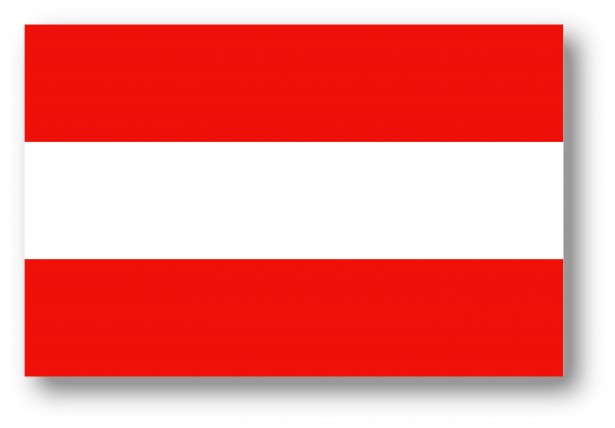   Committee: UN WOMEN  Topic: Elimination of the Raising Domestic Violence During Covid-19 Pandemic  Country: Austria   Delegate: İkra Altuntop  Republic of Austria is a landlock federal republic in Europe. Bordered by Germany and Czech Republic to the North, Hungary and Slovakia to the east, Italy and Slovenia to the South and Switzerland and Lichtenstein to the West. Nazi Germany took the First Austrian Republic which was estanblished in 1909 in 1938. And Austria could not regain political independence until 1955. After that Austria became the 70th member of the UN on December 14, 1955. The country has a lot of people of various nationalities such as Turks, Germans, Slavs, Croats, Italians and a few others. The age group which is include 15-59  takes nearly 62% of the country population. However, the Austria concern about “Domestic Violence” and “Women Rights” which the pandemic led.   The gender equality and women rights are  urgent problems. And urgent problems requiring immediate attention in the field of women’s rights. Women rights and gender equality problem is considered by UN since the foundation. UN has been trying to raise an awareness and help people who struggle with and kind of violence. As the executive director of UN Women Sima Sami Bahous said nearly 1 in 3 women have been abused in their lifetime. In times of crises, the number rise, as seen during the COVID-19 pandemic and recent humitarian crises, conflicts and climate disesters. In Austria, 23 women are killed by their intimate partner during the lockdowns. People had to stay in their home, it came with a higher level of stress and the rate of domestic violence and abuse increased and mental health problems were encountered. Quiritations are increased during the pandemic in Austria. There happened a lot of strike against domestic violence. And not only physical or sexual abuse happened, psychological and emotional abuse increased more because of the results which came with the curfews. Market and businesses closed and millions of women lost their job because patriarchal system chose to give women fewer oppotunities than men. Employers think women cannot work as a male can do but as the secretery-generel of the United Nations António Guterres says careers have no genders and women are not destined to earn less money or have less opportunites than men. In this case, suicide cases are increased because people who lost their job were exposed to sarcastic remarks and insulting, this causes to lose their self-worth and to feel unprotected. And the researchs show that approximately 90 percent of humiliation comes from the intimate partner.  And we think that every people, women and men, are equal as a matter of legal doctrine. We see every women who struggle with domestic violence and we support them, we want a peaceful world for humanilty. About increased cases of domestic violence in our country we are making some new regulations and we want to make it more until there left not a single person who corcern about their life. We have an telephone line called “Mannerinfo”, we established this founation to stop domestic violence against women and girls with giving information to women and men about how to stay calm and how to protect yourself from the abuser. And we played a leading role in the elaboration of the Istanbul Convention. But violence can stoped by a one and only thing: education. Of course there should be equal rights, but if we start to educate boys and girls from early ages, we can change how the things go. According to some researches, experts say that kids can be grown with an educate which include information against the common superstitons. We have to give informations about how to protect yourself in a right way, how can you control your anger and equal rights etc. for every years of school education. And we should established a sub-commission of women’s economical independency and have to make some resolution about women who can’t get divorce because of not having and economical income and women who can’t get an equal payment or lost job in the pandemic. 